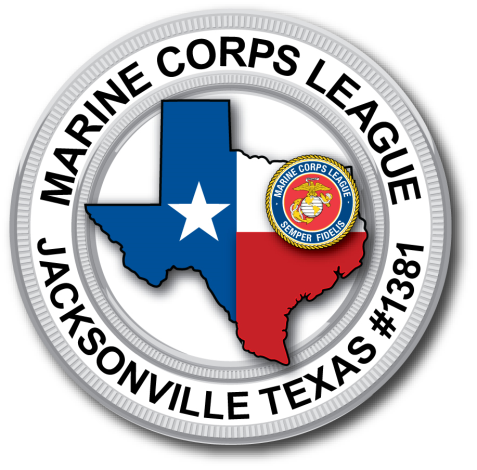 MArdet #1381(Marine Disaster Emergency Team)Updated Aug. 20th 2015Contents                                                                                      PageMission Statement _____________________________ MS 01Command Structure____________________________CS 01-11Uniform Regulations____________________________UR 01-05Gear and Weapon Regulations___________________GWR 01-02Training & Member Handbook__________________MArdet #1381  1/8 Golf Co. (Marine Disaster Emergency Team)Updated Aug. 20th 2015Mardet mission Statement Mission: 	To provide supplies needed to Sustain life in a critical incident /disaster,  to continue all training to be prepared to assist other agencies in any clime and place that abides by our Constitution and local Laws. Members of the MARDET are Marine Corps League Members who join together for the purpose of preserving the traditions and promoting the interests of our local community, Texas, and the United States that they may effectively promote the ideals of American freedom and democracy, voluntarily aiding and rendering assistance to all Marines, law enforcement Officers, first responders and Citizens of our community. Vision:	Proactively assist other agencies to protect and serve citizens of Texas and the United States.Goals:Enhance Emergency Management.Further prevent loss of life, Injuries, and property damage.Maximize services to the public and assistance to other agencies.Optimize Emergency incident management.Protect public and State assets.                                                                                                          MARDETHQ.MS080115                                             pg.MS 01MArdet #1381(Marine Disaster Emergency Team)-JUST AN IDEA-Updated Aug. 20th 2015MARDETHQ.CS080115Command StructureNOTE* Old School Marines work off of a rule of three. Each Marine has 3 things to worry about. This is a work in progress with the KISS concept. (Keep It Simple Stupid)Fire Team - consist of at least 3 MARDET Members with a fire team leader. Squad - consist of 3 fire teams lead by a Squad Leader.  Platoon – consist of 3 Squads Company – consist of 3 Platoons lead by Commandant of DetachmentBattalion— currently we have 1 battalion for the State. We can add additional Battalions if needed.Division  - consist of one or more Companies. MARDET – has 8 Divisions in the State of Texas based off of the MCL 8 dist.   MEU – (MarDet Expeditionary Unit) for special operations outside of County MARDETHQ.CS080115                                                           pg.CS 01                                                                     MARDET Division Map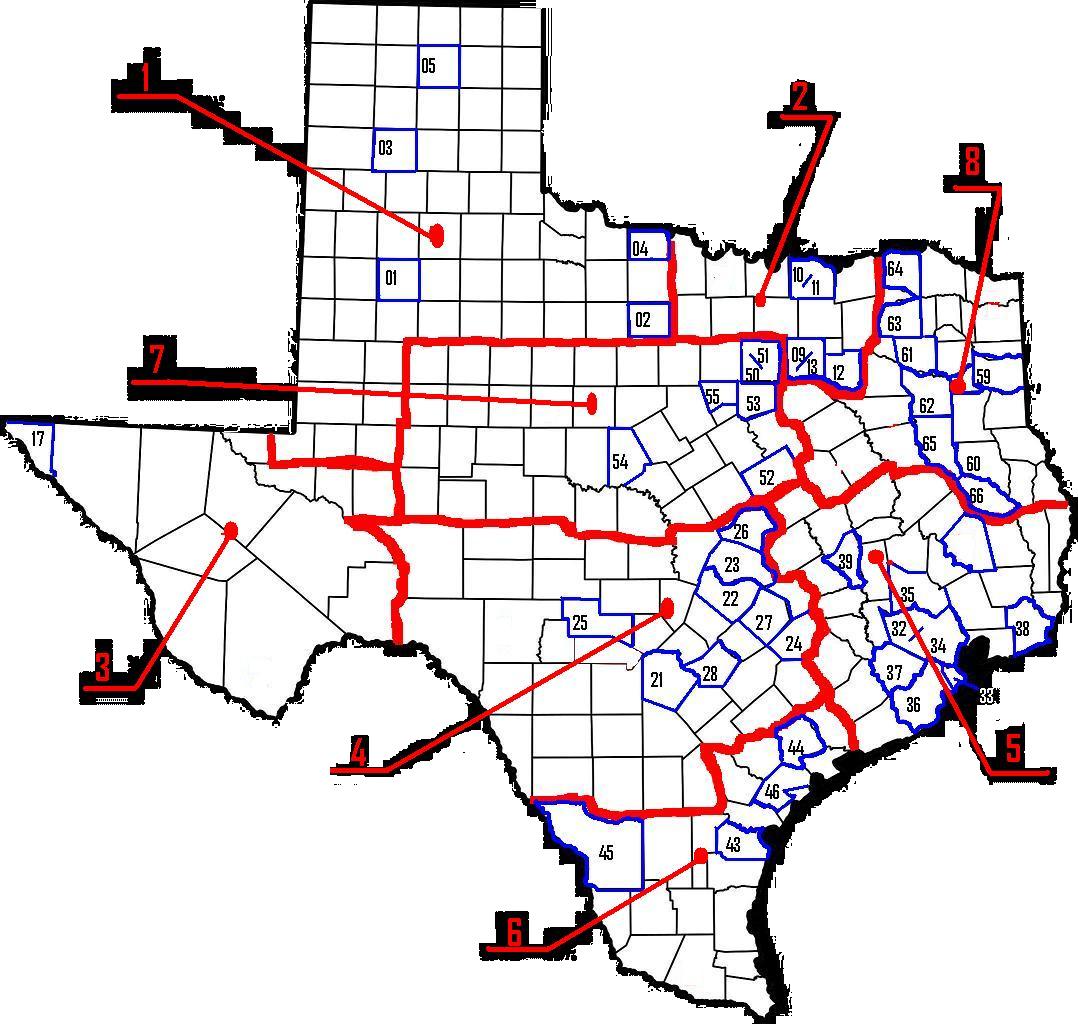 Work in progress nothing definate!!! MARDETHQ.CS080115                                                           pg.CS02MARDET DIVISIONS
1st Battalion
DIV 1
Dist Vise - Key       Detachment/Web                             City                         County                                Social Media1. - Alfa Co -------South Plains # 519---------Lubbock---------Lubbock County
2.- Bravo Co ----- North Texas # 862--------- Graham--------- Young County
3. - Charlie Co ----Roan Creek # 992-----------Amarillo-------Potter & Randall Counties
4. - Delta Co -----Red River Marines #997 -- Wichita Falls -- Wichita County
5. - Echo Co -------Hawthorne #1349-----------Stinnett ---------Hutchinson County------------Face Book
6. - Foxtrot Co ---Open
7. - Golf Co ---Open
8. - Hotel Co ---Open
DIV 2
Dist Vice - 9.- --Alfa Co ------- Big "D" #316 ----------------- Dallas ------Dallas County
10.- Bravo Co ----- Texoma #929 -------------------Dennison -- Grayson County
11.- Charlie Co --- LCpl Jacob R. Lugo #1300 -- Dennison -- Grayson County
12.- Delta Co ----- Terrell #1338 -----TFT----------Terrell ----- Kaufman County
13.-Echo Co------- Capt. John Yancy # 631--------Dallas ------ Dallas County
14.-Foxtrot Co--- Open
15.-Golf Co--- Open16.-Hotel Co--- OpenDIV 3
Dist Vice - 17.-Alfa Co--- Dean Hawkins #323 ----------El Paso -----El Paso County
18.-Bravo Co--- Open
19.-Charlie Co--- Open
20.-Delta Co--- Open                                                                       MARDETHQ.CS080115                                                        pg.CS03
DIV 4
Dist Vice -21.- Alfa Co ------ Alamo #315 -------------------- San Antonio --- Bexar County
22.- Bravo Co ----Cen-Tex #318---------------------Austin----------Travis County------------Face Book
23.- Charlie Co ---Williamson #1022-------------Georgetown-----Williamson County-----Face Book
24.- Delta Co ----Colorado Valley #1028---------La Grange-------Fayette County
25.- Echo Co -----Hill Country #1051--------------Kerrville--------Kerr County
26.- Foxtrot Co ---Lewis Wayne Qualls #1249----Temple---------Bell County
27.- Golf Co -----Lost Pines #1384------------------Bastrop---------Bastrop County
28.- Hotel Co -----Teufelshunde #1392---------New Braunfels--Guadalupe/Comal-----Face Book
29.- India Co ---Open
30.- Juliett Co ---Open
31.- Kilo Co ---OpenDIV 5
Dist Vice - 32.-Alfa Co---McLemore #324-------------------Houston---------Harris County
33.-Bravo Co---Galveston County #668------------Galveston--------Galveston County
34.-Charlie Co---AA Avalos #671-------------------Houston---------Harris County
35.-Delta Co---EASTEX #779---------------------Conroe----------Montgomery County
36.-Echo Co---Brazoria County #982--------------Angleton--------Brazoria County
37.-Foxtrot Co---Sgt J R Tijerina #1295--------------Katy-------------Fort Bend/Harris/Waller
38.-Golf Co---1st Sgt Joyce Venable #1382--------Port Arthur-------Jefferson County
39.-Hotel Co---Brazos Valley #1391----------------Bryan------------Brazos County
40.-India Co---Open
41.-Juliett Co---Open
42.-Kilo Co---OpenDIV 6
Dist Vice - 
43.-Alfa Co-----Coastal Bend #430-----------------Corpus Christi-------San Patrico
44.-Bravo Co---Jack Ringel #540-------------------Victoria--------------Victoria
45.-Charlie Co---Larado #895-----------------------Larado---------------Webb
46.-Delta Co----Mike Loosemore #1167----------Woodsboro---------Refugio
47.-Echo Co---Open
48.-Foxtrot Co---Open
49.-Golf Co---Open       MARDETHQ.CS080115                                                 pg.CS04                                                           DIV 7
Dist Vise - 50.-Alfa Co------Tarrant County #731---------------Ft Worth-------------Tarrant County
51.-Bravo Co-----Bluebonnet #817-------------------Ft Worth--------------Denton
52.-Charlie Co---Heart of Texas #975----------------Waco-----------------McLennan 
53.-Delta---------Longhorn #1069--------------------Crowley--------------Tarrant/Johnson
54.-Echo Co-----Pecan Valley #1170-----------------Brownwood-----------Brown
55.-Foxtrot Co---Comanche Peak #1297--------------Grandbury------------Hood------------Face Book---Twitter 
56.-Golf Co---Open
57.-Hotel Co---Open
58.-India Co---OpenDIV 8Dist Vise – Bill (Top) Hamby P.O. Box 573Jacksonville Texas 7576659.- Alfa Co.---Longview #959----- -----------------Longview---------------Gregg/Harrison60.-Brovo Co---Pineywoods #1189------------------Nacogdoches------------Nacogdoches61.-Charlie Co---LCpl Shane L Goldman #1278------Mineola-----------------Wood62.-Delta Co.---Rose City #1354--------------------------Tyler--------------------Smith63.-Echo Co.---Hopkins County #1367-------------Sulfur Springs--------------Hopkins64.-Foxtrot Co.---Sgt Jay Hoskins #1364----------------Paris---------------------Lamar65.-Golf Co.---Jacksonville Texas #1381------------Jacksonville---------------Cherokee-------Face Book66.-Hotel Co.---Lufkin #1362----------------------------Lufkin------------------Angelina67.-India Co---Pending----------------------------Palestine----------------Anderson68.-Juliett---Open69.-Kilo Co---OpenMARDETHQ.CS080115                                                           pg.CS05                                                                   Example: 8th Division 1st Bat. 8th MARDET Golf Co.1st Plt.			Golf Company. -Commandant				1st Squad leader-					1st Fire Team Leader - _____________					2nd Fire Team Leader - _____________					3rd Fire Team Leader - _____________				2nd Squad Leader - 					1st Fire Team Leader - _____________					2nd Fire Team Leader - _____________					3rd Fire Team Leader - _____________				3rd Squad 					1st Fire Team					2nd Fire Team					3rd Fire TeamMARDETHQ.CS080115                                                           pg.CS06MArdet #1381(Marine Disaster Emergency Team)Updated Aug. 20th 2015MarDet Uniform Regulations - MARDET.UR.080115MCL Commandant will set the uniform of the day/season/Mission.The MarDet has 3 Duty uniforms -- O.D. Green, Woodland and 3 color Desert = "Field Utilities”. If you earned certain badges, while on active duty, i.e.  Jump wings, combat air crew, presidential badge or diving bell they are authorized for all uniforms (it is optional). Badges will need to be verified by your DD214 The new digital camouflage pattern “MARPAT” on any part of the Utility uniform is not authorized in the MARDET.  Marines do not salute unless they are wearing a Cover. Marines do not wear covers indoors, unless they are "under arms", carrying a weapon or wearing a duty belt.Marines "blouse" their boots on all uniforms. That is, they roll the cuffs of their trousers back inside and tighten them over the boots with a cord or blousing cord. Marines do not tuck trousers into the boots.Marines wear O.D. green Tee Shirts known as "skivvy shirt" or undershirts with all uniforms, No White Tee’sMARDET Marines do not wear any rank insignia. Only Team leaders for civilian communication.Marines when wearing The Utility /field / working uniforms, most commonly referred to as "Cammies", are not to be worn outside of training or duty assignment. You may stop for gas and or emergency supplies at convenience gas stations. Unless under orders. Marines that earned the title of U.S. Marine may wear the EGA only, on left breast pocket and front of Cover.No MARDET Marine will wear USMC on any uniform. (copyright issue)All Marines are allowed to wear the MARDET patch (in development).You can get all uniforms at TacticalGear.com except 8 point covers, they are at amazon. 3 color field jackets are hard to find.MARDET.UR.080115                                                           pg. UR01             Charlies are only required uniform at the present time.MARDET Authorized UniformsMARDET.UR.080115                                                         pg. UR02Service “A” & “C” Primary Uniform O.D. GreenPropper cotton rip stop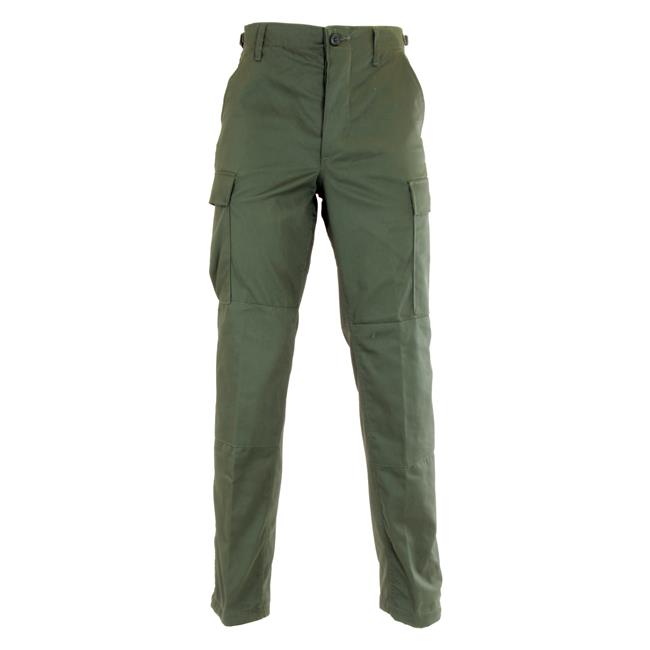 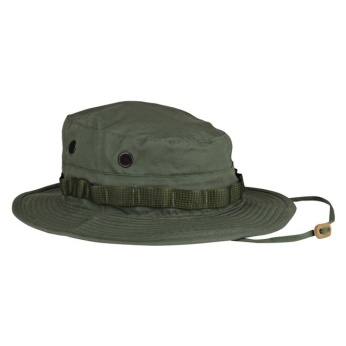 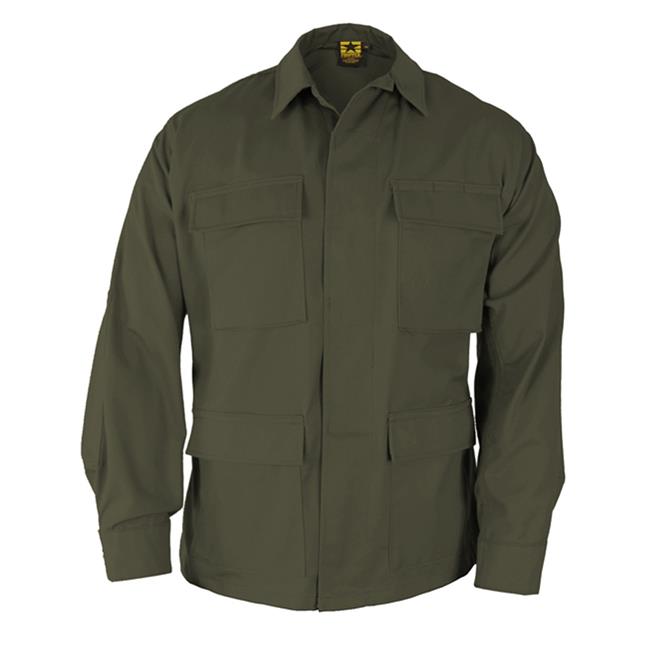 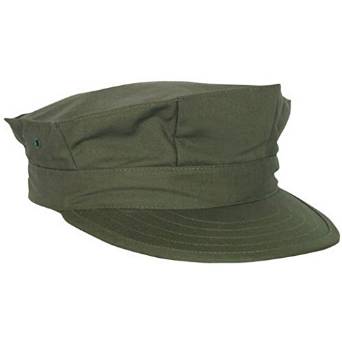 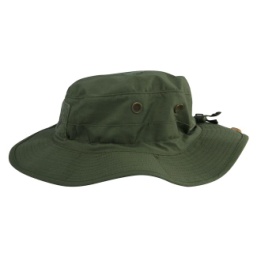    “A” Coat: $29.99           “A”B”C” Pants: $29.99         “C” Boonie: $9.99       “C” Boonie $12.97    “A””B” 8 point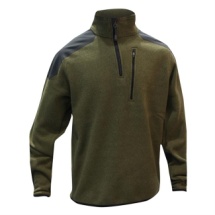 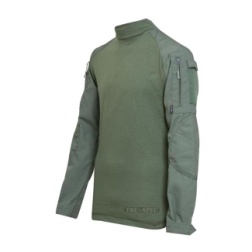 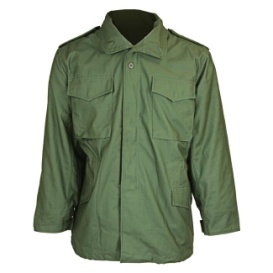 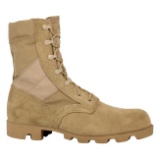 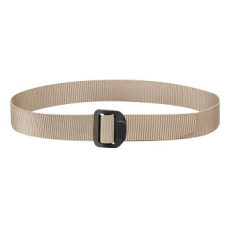 Field Jacket W/Liner                 Combat Shirt               Kaki Belt $7.99        Boots Tan any stile    “B”Sweater$89.00      “A”B”C” $82.99                          “C” $49.95                        ALL                              All  $84 to $250___________________________________________________________Utility Field Cammies Service “D” Summer WoodlandPropper cotton rip stop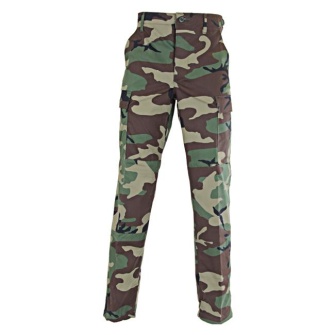 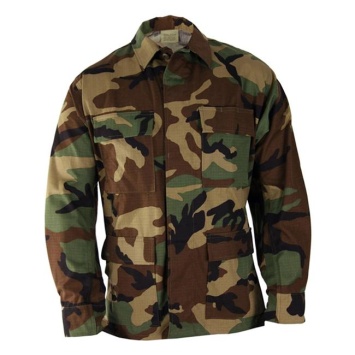 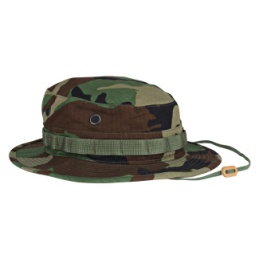 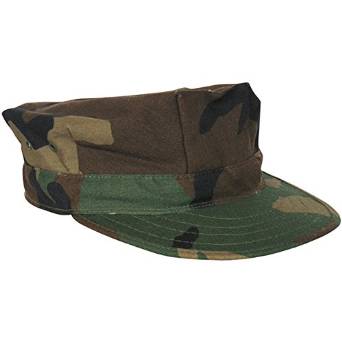       “D”  Coat: $29.99             “D”&“D1” Pants: $29.99              “D1” Boonie: $9.99              “D” 8 point at Amazon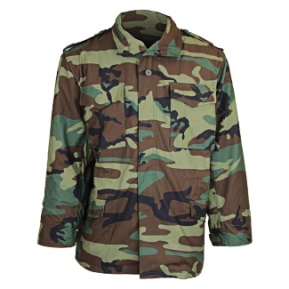 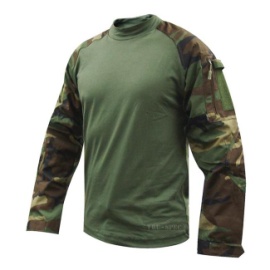 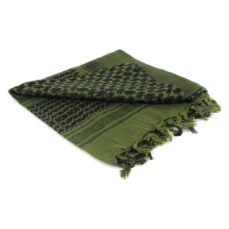 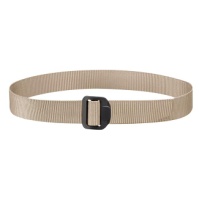      Field Jacket W/Liner           Combat Shirt                Kaki Belt $7.99       Condor Shemagh     Boots Tan any stile           “D” & “D1”$82.99                 “D1”$49.95                            ALL           As Needed OD/Blk $7.95        All  $84 to $250MARDET.UR.080115                                                  pg. UR03                       Utility field Cammies “D” winter 3 color desertPropper cotton rip stop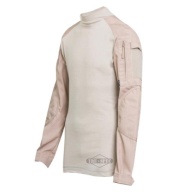 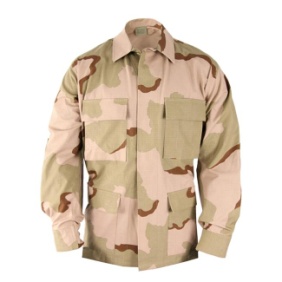 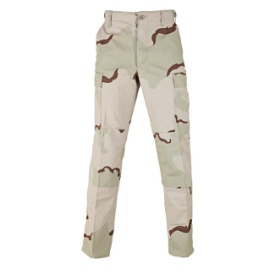 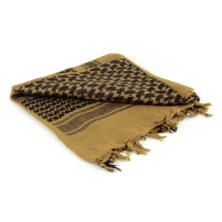 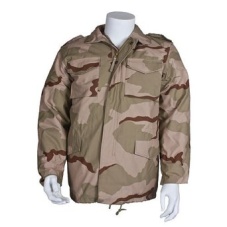 Field Jacket W/Liner             Coat: $29.99                   Pants: $29.99                Condor Shemagh   Combat ShirtHard to find                                                                                                                      Tan/Blk    $7.95   $49.95                                                                                                                                                                                                                                                     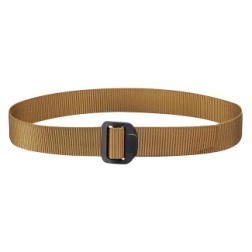 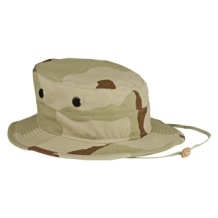 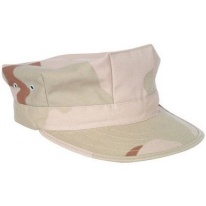                Kaki Belt $7.99                           8 point at Amazon                 Boonie: $9.99                     Boots Tan any stile                                                                                                                                                                                  $84 to $250PatchesUnder construction!MARDET.UR.080115                                                                          pg. UR04MArdet #1381(Marine Disaster Emergency Team)Updated Aug. 20th 2015Gear and Weapons Regulations MARDET.GWR.080115 Under constructionDigital Camo is authorized for all MarDet gearWEAPONSAll Firearms are to be concealed (if you have a CHL) NO OPEN CARRY OF ANY FIREARMS IN PUBLIC  wile in MARDET UNIFORM until officially Deputized/Activated by County Sheriff or City Chief of Police. (even after Jan 1st 2016)MARDET Members are required to have a “GO BAG” (this will carry your weapons and tactical vest. And uniform)Primary Weapons are: .45 acp, 9mm, Min of 20 rnds5.56 (223), 308, 30.06 Min of 100 rnds12 gage 20 rnds /bean bag rndsK-Bar Knife or equivalent Other wpns need to be authorized by Company CO  MARDET.GWR.080115                                                      pg. GWR 01GEARTactical vest                                              8. Folding KnifeE-Tool                                                          9. Safety Glasses Sun/clearPoncho w/liner                                      10. Gloves                                                        11.Go Bag (accommodate wpn)              12.Camel bak (drinking water)               13. Small day back pack                             14.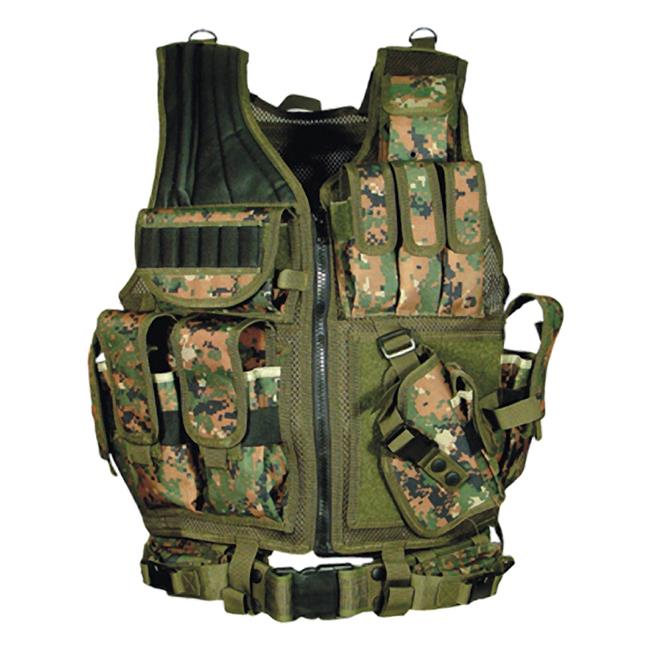 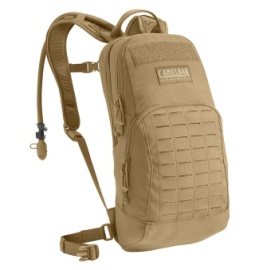 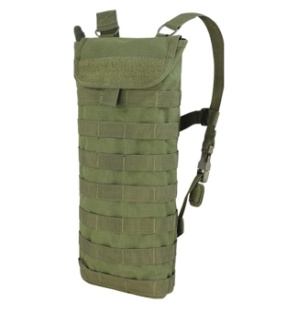 Leapers UTG 547 Law Enforcement Tactical Vest                              Hydration Carrier any size. Green, Tan or camo    Digital woodland  $59.97 at tacticalgear.com                                                        from $28.99 to $200.00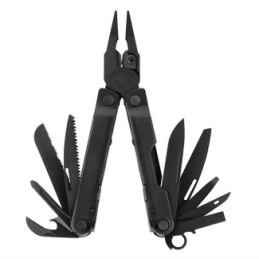 Leatherman, folding knife or equivalent                                       Starting at $30MARDET.GWR.080115                                                      pg. GWR 02MArdet #1381(Marine Disaster Emergency Team)Updated Aug. 20th 2015TrainingCrowd ControlFirst AidFood and Water DistributionGun ControlRadio Verbiage/UsageDeputized Member/ Legal LiabilityLocal and Federal Agency’s City and County Law EnforcementFire DepartmentWater and Electric Co.MilitaryFemaMARDETPROGRAM OPERATION&MEMBERS HANDBOOKTABLE OF CONTENTS:Section 1    MISSION STATEMENT                                                                                            VisionMottoLevel of authoritySection 2OBJECTIVES                                                                RESPONSIBILITIES SELECTION PROCESS EQUIPMENTUNIFORMSSection 3StakeholderAnalysis                                                                                          Communication Planning EvaluationBudgetData                                                                                                                                                   Section 1                                            Mission
To provide supplies needed to sustain life in a critical incident / disasters, to continue all training to be prepared to assist other agencies in case of Terrorism foreign or domestic.

Vision: Proactively assist other agencies to protect and serve citizens of Texas and the U S and State Constitution.Level of authority: must be approved by sponsor, Obtained approval by the Sheriff / Chief or his designee for implementation, staffing, equipment, training, program procedures and mission parameters.Motto:
Semper fidelis{always faithful}Stakeholder AnalysisSection 3        Stakeholder Analysis StrategyHow clear is their understanding of our work and our role? (Project)The public’s understanding of the MARDET mission is clear. How do they influence us?Public opinion of MARDET influences funding and manpower increases which dictate effective performance.What do we need from them?Communicate who, what, why, and when consistently.How important are they to our success?Tremendously, the media has the ability to reach out to the whole community.How can we win them to our side?  What can they take back?Our efforts will be forwarded to the public in real time. Together by communication and serve to the Public. Stakeholder Communication PlanningElevator or Hallway SpeechAudience AnalysisProject Team Project Budget Estimate WorksheetData Collection PlanProject Evaluation PlanProject PhasesProject Milestones or EventsReviews and approvals neededProject Progress Communication PlanAction PlanningNOTESUniformDescriptionOccasions for WearLeave/LibertyService “A”Garrison Summer UniformO.D. green coat and trousersO.D. green undershirt.Eight point or boonie O.D. green cover Belt Tan. Boots Tan.  O.D. green field jacket as needed  (badges optional)Only when set as uniform of the day/eventnoOnly when set as uniform of the day/eventnoService “B”GarrisonWinterUniform“Optional”O.D. Green sweater (Wooly Pulley) w/green trousers. Eight point or boonie O.D. green cover. Belt tan Boots Tan. O.D green field jacket as needed (badges optional) Only when set as uniform of the day/eventnoService “C”O.D. Green combat shirt.O.D. Green Trousers, Eight point or boonie O.D. green cover. Belt kaki, Boots Tan. O. D. Green skivvy shirt. O.D green field jacket as needed (badges optional)Only uniform required at the present timenoService “D”Utility/Field“Cammies”UniformWoodland / 3 color desert coat and trousers. O.D. green undershirt. Eight point or boonie in woodland or 3 color desert.Woodland combat shirt. Boots Tan. Field Jacket same color as neededWorking/field uniform only (woodland during summer3 color desert during winter season or as needed due to environment) MARDET HQ uniform of the day / operation.No“D1”Woodland/Tan Combat ShirtWorking/field uniform only (woodland during summer3 color desert during winter season or as needed due to environment) MARDET HQ uniform of the day / operation.NoPhysical Training Uniform“PT GEAR”Olive green undershirt, Woodland/3 color desert shorts, O.D. green sweatpants/shirt with a black MARDET logo on the upper left trouser leg and over the left breast of the sweatshirt.Physical training (PT), field day, and limited leave and liberty occasions YesOPERATING PROCEDURESHANDBOOKSection 2OPERATING PROCEDURESHANDBOOKSection 2OPERATING PROCEDURESHANDBOOKSection 2OPERATING PROCEDURESHANDBOOKSection 2OPERATING PROCEDURESHANDBOOKSection 2OPERATING PROCEDURESHANDBOOKSection 2OPERATING PROCEDURESHANDBOOKSection 2OPERATING PROCEDURESHANDBOOKSection 2OPERATING PROCEDURESHANDBOOKSection 2OPERATING PROCEDURESHANDBOOKSection 2OPERATING PROCEDURESHANDBOOKSection 2SUBJECTMarine Disaster Emergency Team  #1381Marine Disaster Emergency Team  #1381Marine Disaster Emergency Team  #1381Marine Disaster Emergency Team  #1381Marine Disaster Emergency Team  #1381Marine Disaster Emergency Team  #1381Marine Disaster Emergency Team  #1381Marine Disaster Emergency Team  #1381Marine Disaster Emergency Team  #1381Marine Disaster Emergency Team  #1381DATE ISSUEDDATE ISSUEDDATE ISSUEDEFFECTIVEEFFECTIVEEFFECTIVE09/5/201509/5/2015DATE09/05/201509/05/2015PURPOSE:To establish the mission and general duties of the MARDETOBJECTIVES: 1.  To Enhance Emergency Management.2.  Further prevent loss of life, injuries, and property damage during a critical incident.  3.  Maximize service to the public and assistance to other agencies.4. Optimize emergency incident management.5. Protect public and state assets.RESPONSIBILITIES 	1. To work as a team with other agencies, keeping up with training, familiar	    with area roads, mile markers and local resources. Keeping personal/unit                  equipment up.PROCEDU	SELECTION PROCESS:	1. Apply with the appointed member by the Commandant of Detachment 	2. Approval by Sheriff/Chief of his designee.	3. Must have a clean police record.EQUIPTMENT:	1. All equipment for members must be purchased by members and must be authorized         equipment. Any exceptions must be authorized in writing by the Commandant of Detachment or designee.           2. Vehicles and all accompanying equipment shall be distinctly marked as outlined the Commandant of Detachment of designee.          3. Inspections will be performed as directed by the Commandant of Detachment or 	designee.          4. Preventive Maintenance, cleaning and safety checks, shall be performed no less than once a               month.UNIFORMS:	1. Uniforms shall be worn in accordance with MARDET uniform policy, any exceptions must be authorized in writing by the Commandant of Detachment or designee.            2. MARDET units shall wear the below listed, approved equipment when operating in the field.		a) MARDET approved uniformMembers assigned as MARDET may provide escorts while on-duty under the following conditions:	1. When requested by incident commander.	2. When public safety will be compromised without such escort.PUBLIC SAFETY PERFORMANCE OBJECTIVES            1. Mission tactics and strategies will be determined by the incident commander, if incident commander is unavailable the lead unit will handle, for faster response.    CustomersTheir ExpectationsStrategyCitizens of TexasImprove public safety, Work closely with allied agencies Increase public safety By Rapid response.OrganizationalTheir ExpectationsStrategyCommandant of Detachment or designee Meet goals / objectives produce measurable results, enhance public image of MARDET.Ensure Proper program management, specific mission parameters outlined.PoliticalTheir ExpectationsStrategyWho?Priorities, Interests, NeedsWhat do you want them to know or do?Sponsors(Dept Chief)Program implementation and budget authorityKnow: Do: ApprovalsCore Team(Supervisor/Manager)Equipment, training, data analysis, mission, tactics, strategyKnow: ExpectationsDo: Equipment and logistics.Extended Team(Media)Deployments, targeting a safer deployment to areas needed, tactics in our deployments. control by early warning. Know: Data, intentionsDo: Inform publicStakeholders(Program membeKnow: Job DutiesDo: Perform duties as outlined by Command Roles and responsibilitiesSkills and abilities knowledge neededWhen FrequencyNameSupervisor: program development, project management, data research/comparison, meetingsStrategy, tactics, schedules, personnel, equipmentn/aProject Manager:Manager: approvals, chain of command linkGuidance, support, influence, policy/proceduresWeeklyCore team:Performance, feedbackField Operational expertiseDailyExtended team:Team MembersCommander: Project/program implementation, mission, goals, objectives.AuthorityMonthlyProject support:CostEquipmentHardware (vehicles)SoftwareProject staff timeOther staff timeConsultantsStaff Development (training)OverheadTravel (fuel)HospitalityConsumablesContingency (vehicle maintenance)What data do I needHow will I gather the dataHow will I display my dataCurrent incident data comparison by month/day/beat/sector Statistic gathered from Fire Department, area Law Enforcement and Weather Agencies Spreadsheets/graphsEquipment CostsBudget declining balance spreadsheetsSpreadsheetsMonthly Activitymembers End of month reports,SpreadsheetsFormative EvaluationEvaluation MethodSuccess MeasurementBenchmarking: compare with other agenciesagencies, model what worksSOP completedProcess  EvaluationEvaluation MethodSuccess MeasurementHow process operatesmember feedback, dataOutlined, approvedOutput EvaluationEvaluation MethodSuccess MeasurementCounting results of processRaw dataAccumulation graphedOutcome EvaluationEvaluation MethodSuccess MeasurementReduction in injuries to Rescuers. Continuous DataReduction graphedPhaseEstimated elapsed timeInitiating: Program Policy, Procedures, Planning: Personnel / Equipment / Strategy / MediaImplementing: Equipment, Training, Data Collection, Tactics, Data Analysis, Reporting, MediaClosing: Project Report MilestoneEstimated date1) Start up = , Implementation, personnel selection.2) Development = Budget: Equipment allocation and personnel training  {if any}3) Mission Strategy = Data, SOP, Goals, Objectives, strategy, tactics, media exposure4) Refinement = , SOP, performance, scheduling 5) Evaluation = Data, Project reportInterim DeliverableReview by whomEstimated dateSOP StatementEquipmentTraining CertificationsEnforcement ActivityCrash Analysis ResultsProject ReportWhoNeeds to know whatWhen/frequencyIn what formSponsors:MilestonesMonthlyemailCore Team:LogisticsWeeklyIn person/ emailExtended Team:Unit deploymentsDaily/weeklyPIOStakeholders:Tactics, Strategy, Duty AssignmentsDailyIn personActionTimeStart/FinishWhoResourcesRefer to Gantt Chart